Пояснительная записка Со 2 по 4 сентября 2020 года в ГКОУ РД  «Новоцолодинская СОШ Ахвахского района»  проведены следующие мероприятия с приглашением представителей МВД Хасавюртовского района и мед. работников Новоцолодинской амбулатории:  тематические классные часы, направленные на повышение культуры безопасности жизнедеятельности учащихся, викторина «Школа - остров безопасности», раздача информационной памятки среди учащихся 1-5 классов. Во всех классах прошли тематические классные часы, на которых классные руководители повторили с ребятами правила безопасного поведения в общественных местах, правила мытья рук, использования антисептиков, объяснили, с чем связаны изменения в организации учебного процесса. Среди  учащихся 9-х классов Хасульбекова Н.Р.  провела викторину  «Школа - остров безопасности». Все занятия прошли в формате диалога и открытого общения. Специалисты амбулатории были приятно удивлены эрудицией учащихся.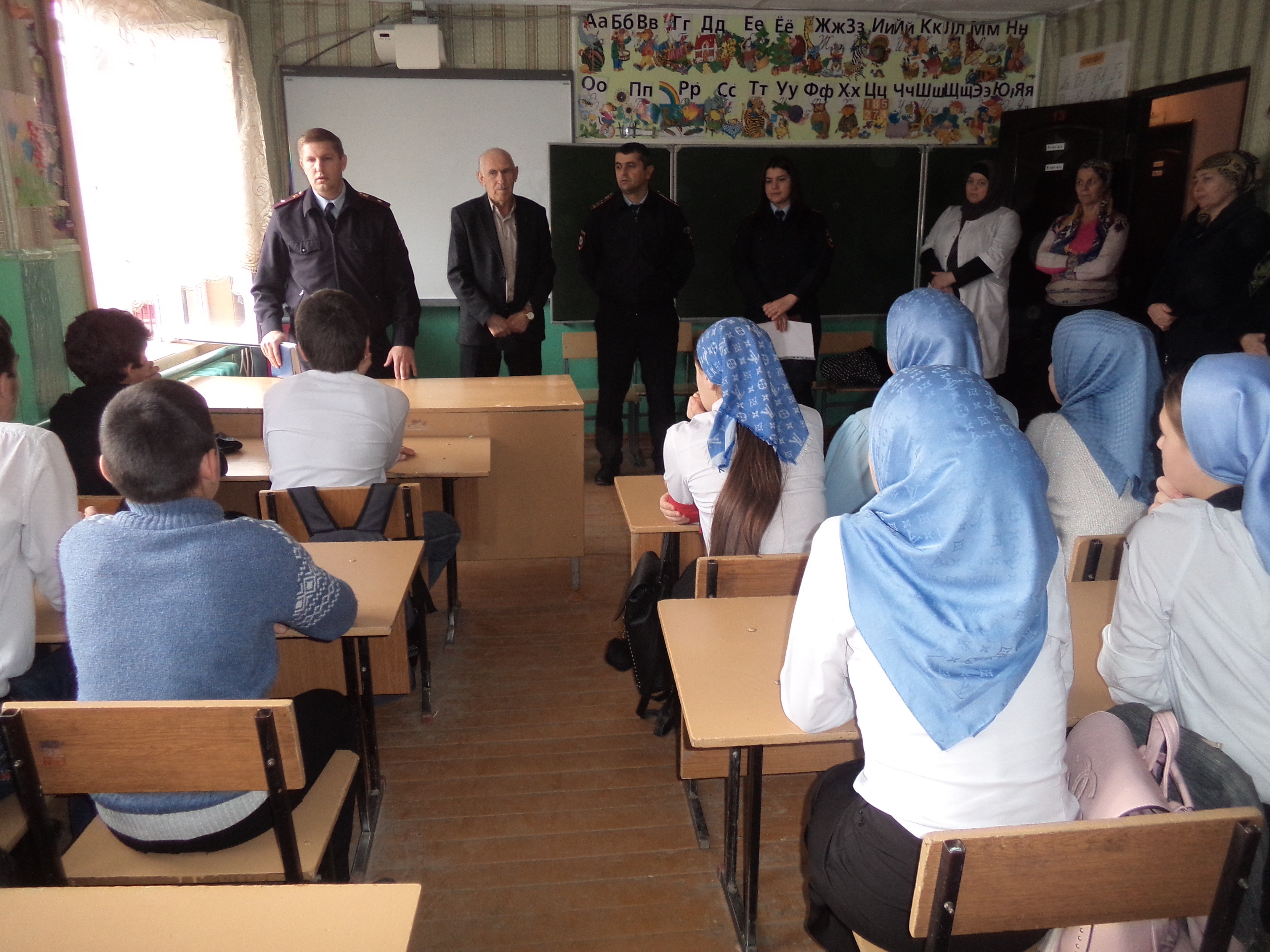 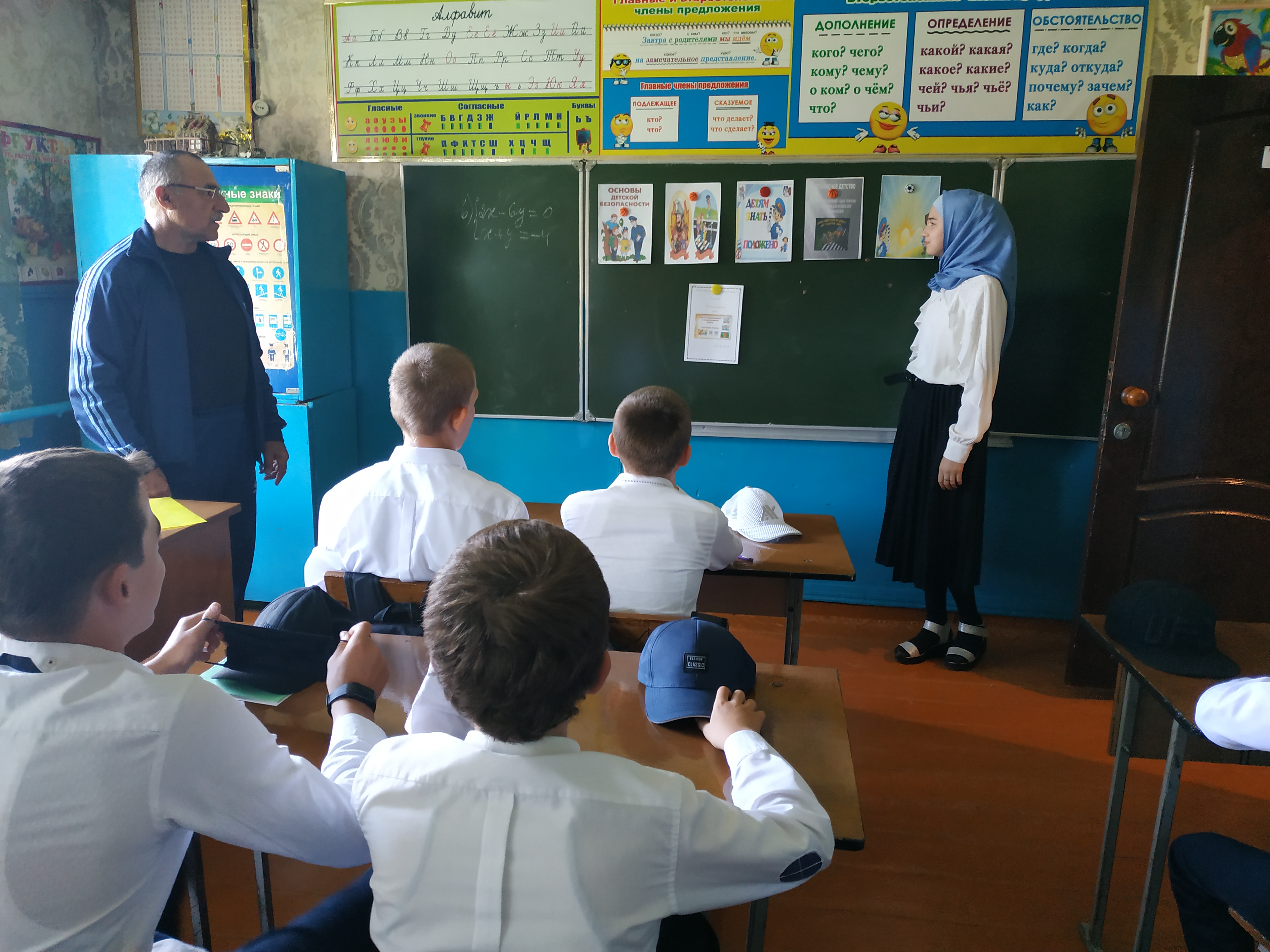 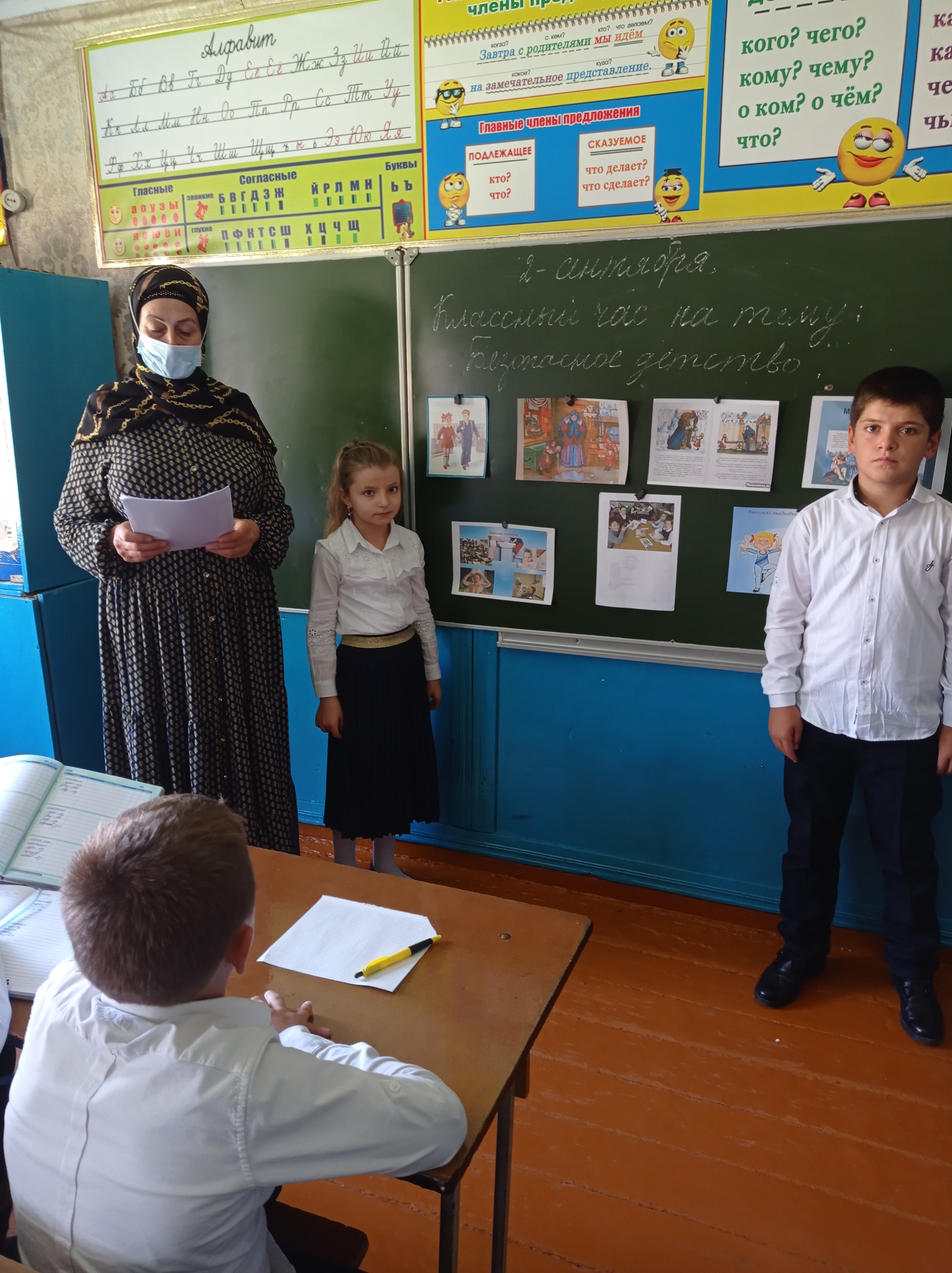 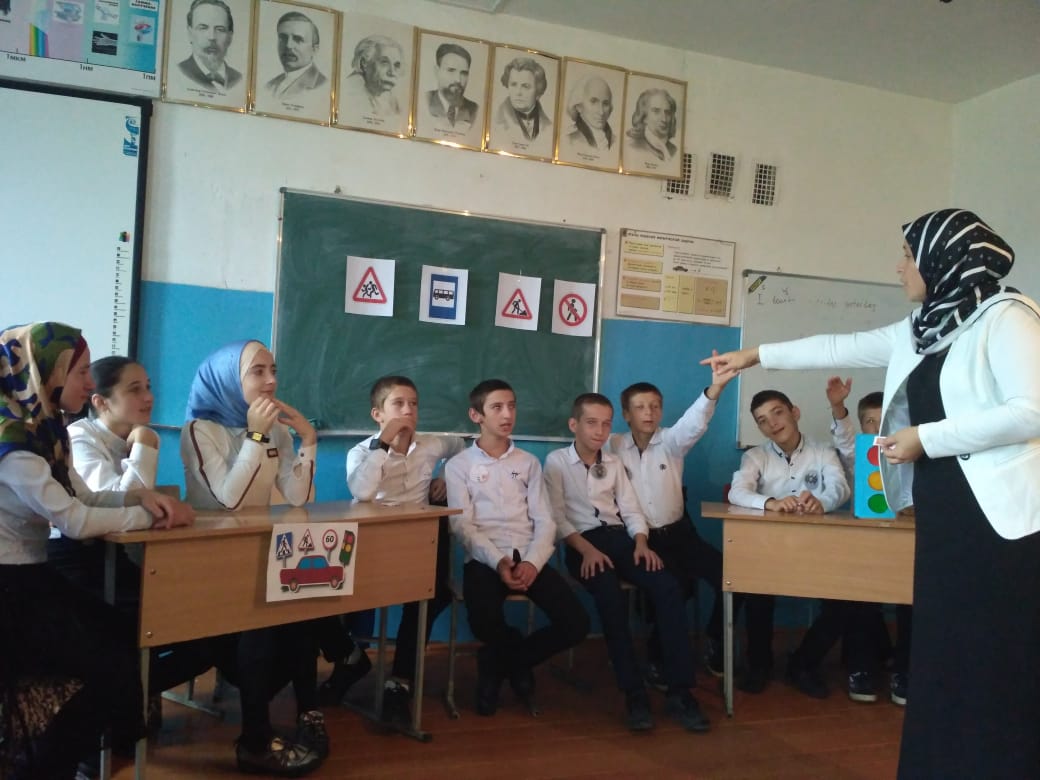 